PROYECTO SOCIALCOD: ………………1. DATOS GENERALESNombre del Programa al que pertenece:Nombre o Título del proyecto:Población BeneficiariaPoblación BeneficiariaPoblación BeneficiariaUrbano Marginal:	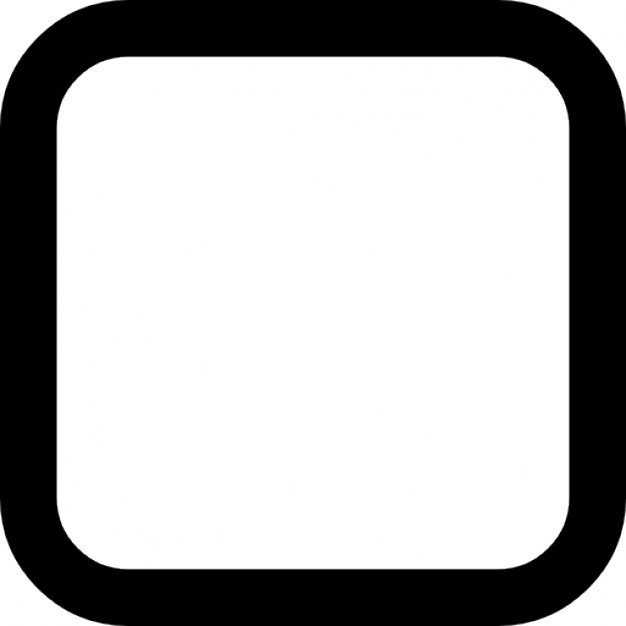 Rural: Grupo de atención prioritaria:	Cobertura y localizaciónCobertura y localizaciónCobertura y localizaciónCobertura y localizaciónNacional:	Provincial: Cantonal: Parroquial:	NACIONALPROVINCIACANTÓNPARROQUIAOrigen de los fondosPresupuestoPresupuesto Aporte Universidad (asignación presupuestaria)Presupuesto Aporte Universidad Valorado (sin asignación presupuestaria)Presupuesto Entidad AuspiciantePresupuesto contraparte – Comunidad beneficiariaPresupuesto Total:Plazo de ejecuciónEl plazo de ejecución del proyecto deberá ser mínimo un año.Plazo de ejecuciónEl plazo de ejecución del proyecto deberá ser mínimo un año.Plazo de ejecuciónEl plazo de ejecución del proyecto deberá ser mínimo un año.Fecha de inicioFecha de finalizaciónDuraciónDía/ mes/añoDía/ mes/añoDía/ mes/añoDirector del proyectoDirector del proyectoDirector del proyectoDirector del proyectoNombres y Apellidos:Departamento:Cargo:Mail:Teléfono:Detalle de entregables del proyectoDetalle de entregables del proyectoBienesServiciosImpactos EsperadosImpactos EsperadosTipoDescripciónImpacto económicoImpacto socialImpacto político Impacto científicoImpacto ambiental Otros impactos2. DIAGNÓSTICO Y PROBLEMADescripción de la situación actual del área de intervención del proyecto:Se deberá realizar la descripción de la situación actual del sector  o zona de intervención del proyecto, en aspectos de sistema: ambiental, económico, sociocultural, político, demográficos, educación, salud, servicios básicos, movilidad, energía, conectividad, entre otros datos relevantes.Identificación, descripción y diagnóstico del problema:En los proyectos sociales el problema social se define como una carencias o déficits existentes que  afecta  a un segmento de la población de un determinado zona o lugar. En el proceso de identificación, descripción y diagnóstico del problema es fundamental realizar el análisis de participación de los involucrados o Stakeholder con la finalidad que la comunidad beneficiaria en el futuro se involucren y comprometa en la implementación del proyecto. La identificación, descripción y diagnóstico del problema, se realiza mediante la construcción de árbol de problema debido a que facilita la identificación  y organización de las causas y consecuencias de un problema. El árbol de problemas define una imagen completa de las carencias o déficits existente en el sector donde se implementará el proyecto.  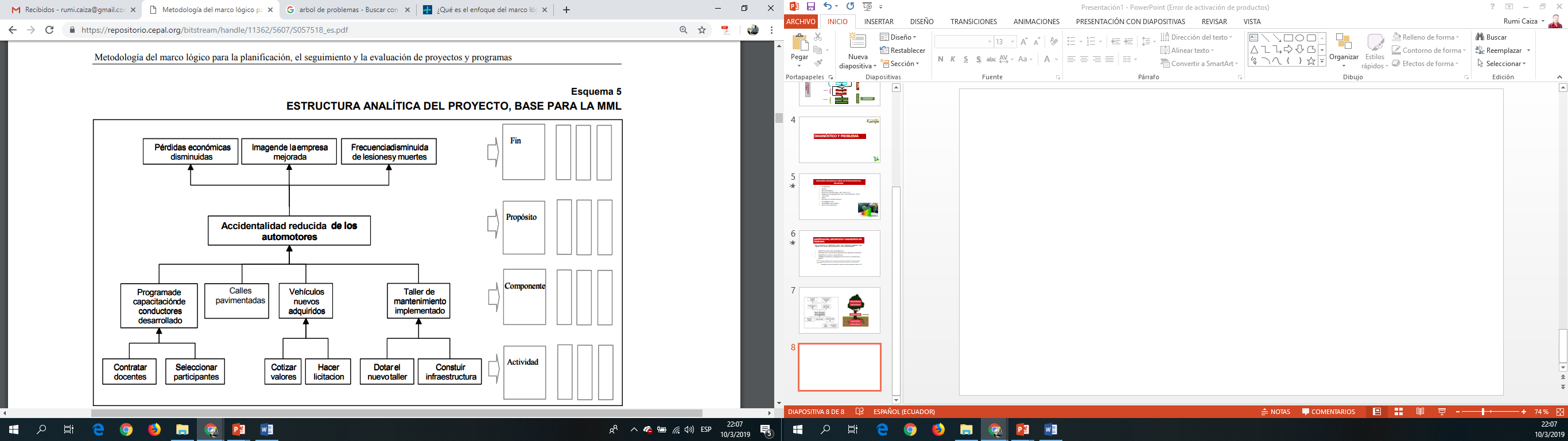 Línea Base del proyecto:La Línea de Base es el estándar básico contra el cual se medirán todas las metas futuras del indicador. Es la base para medir el cambio. Tener una línea de base mejora el indicador. En términos de proyectos, es la información recogida de los estudios de factibilidad y documentos relacionados con la preparación del proyecto. La línea de base puede ser obtenida mediante la revisión de documentos, observando procesos en acción, entrevistando gente -o cualquier combinación.(Ortegón, Pacheco, y Prieto 2005). La determinación de línea de base apropiada permite medir el impacto una vez finalizado el proyecto.Identificación y caracterización de la población objetivo (beneficiarios y participantes)La población objetivo son beneficiarios que se espera solucionar el problema a través del proyecto (Población de: referencia, potencial y objetivo). Identificación y caracterización de la población objetivo (beneficiarios y participantes)La población objetivo son beneficiarios que se espera solucionar el problema a través del proyecto (Población de: referencia, potencial y objetivo). Identificación y caracterización de la población objetivo (beneficiarios y participantes)La población objetivo son beneficiarios que se espera solucionar el problema a través del proyecto (Población de: referencia, potencial y objetivo). Identificación y caracterización de la población objetivo (beneficiarios y participantes)La población objetivo son beneficiarios que se espera solucionar el problema a través del proyecto (Población de: referencia, potencial y objetivo). Identificación y caracterización de la población objetivo (beneficiarios y participantes)La población objetivo son beneficiarios que se espera solucionar el problema a través del proyecto (Población de: referencia, potencial y objetivo). Identificación y caracterización de la población objetivo (beneficiarios y participantes)La población objetivo son beneficiarios que se espera solucionar el problema a través del proyecto (Población de: referencia, potencial y objetivo). HombresMujeresNiñosPersonas con capacidadesTotalDIRECTOS:INDIRECTOS:Docentes participantesDocentes participantesDocentes participantesCampusDepartamentoNúmero de docentes participantesTotal:Total:Estudiantes participantesEstudiantes participantesCarreraNúmero de estudiantes participantesTotal:Factores críticos de éxito:Restricciones/Supuestos:3. ALINEAMIENTO DEL PROYECTO¿A qué objetivos de desarrollo sostenible 2030 alinea el proyecto?:Articular en el Sistema Informático de Proyectos Sociales –SIPS.  Milenio:Metas:¿A qué objetivo u objetivos del Plan de Desarrollo se respalda el Proyecto?:Articular en el Sistema Informático de Proyectos Sociales –SIPS.  Objetivos del Plan de Desarrollo:Políticas:Objetivos provinciales, cantonales, parroquiales:Información de Planes de Desarrollo y Ordenamiento Territorial. Objetivos provinciales, cantonales, parroquiales:Información de Planes de Desarrollo y Ordenamiento Territorial. Objetivos provinciales, cantonales, parroquiales:Información de Planes de Desarrollo y Ordenamiento Territorial. ProvinciaCantónObjetivos¿A qué objetivos Estratégicos Institucionales alinea el Proyecto?:Articular en el Sistema Informático de Proyectos Sociales –SIPS.  Perspectivas:Objetivos:Estrategias:¿A qué líneas y sublimes de investigación apunta el proyecto?:Articular en el Sistema Informático de Proyectos Sociales –SIPS.  Líneas de Investigación:¿A qué objetivos Unesco apunta el Proyecto?:Articular en el Sistema Informático de Proyectos Sociales –SIPS.  Campo Amplio:Campo Especifico:Campo Detallado:4. MATRIZ DEL MARCO LÓGICO4. MATRIZ DEL MARCO LÓGICO4. MATRIZ DEL MARCO LÓGICO4. MATRIZ DEL MARCO LÓGICO4. MATRIZ DEL MARCO LÓGICO4. MATRIZ DEL MARCO LÓGICODescripciónTipo IndicadorValor IndicadorDescripción IndicadorMedio de VerificaciónSupuestosFIN:El Fin es una definición de cómo el proyecto o programa contribuirá a la solución del problema (s) en cuestión.Porcentaje%Los indicadores a nivel de Fin miden el impacto general que tendrá el proyecto en el mediano plazo, una vez que el proyecto esté en funcionamiento.Son específicos en términos de cantidad, calidad y tiempo.Los medios de verificación son las fuentes de información que un evaluador puede utilizar para verificar que se han alcanzado los indicadores. Pueden incluir material publicado, inspección visual, encuestas por muestreo, listas de participantes desagregadas por sexo, nacionalidades y pueblos y edad (en caso de disponibilidad).Los supuestos indican los eventos, las condiciones o las decisiones importantes o necesarias para la sostenibilidad en el tiempo de los objetivos del Fin.PROPÓSITO(u Objetivo General):El Propósito es el objetivo a ser alcanzado por la utilización de los componentes producidos por el proyecto. Es una hipótesis sobre el resultado que se desea lograrPorcentaje%Los indicadores a nivel de Propósito describen los resultados logrados al finalizar la ejecución del proyecto. Deben incluir metas que reflejen la situación al finalizar dicha etapa del proyecto. Cada indicador especifica cantidad, calidad y tiempo de los resultados por alcanzar y hacen referencia a la línea base.Los medios de verificación son las fuentes que el ejecutor y el evaluador pueden consultar para ver si los objetivos se están logrando. Pueden indicar que existe un problema y sugieren la necesidad de cambios en los componentes del proyecto. Pueden incluir material publicado, inspección visual, encuestas por muestreo.Los supuestos indican los acontecimientos, las condiciones o las decisiones que están fuera del control del gerente del proyecto (riesgos) que  deben ocurrir para que el proyecto logre el Fin.COMPONENTES (resultados u objetivos específicos):Los componentes son las obras, servicios y capacitación que se requiere que complete el ejecutor del proyecto para lograr su propósito. Estos deben expresarse en trabajo terminado (sistemas instalados, gente capacitada, etc.)Porcentaje%Los indicadores de los componentes son descripciones breves, pero claras de cada uno de los componentes que tiene que terminarse durante sus ejecuciones.Cada uno debe especificar cantidad, calidad, tiempo y oportunidad de las obras, servicios, etc. que deberán entregarse. Además deben contener elementos de la línea base.Este casillero indica dónde el evaluador puede encontrar las fuentes de información para verificar que los componentes que han sido contratados o elaborados, han sido entregados. Las fuentes pueden incluir inspección del sitio, los informes del auditor, etc.Los supuestos son los acontecimientos, las condiciones o las decisiones (fuera del control del gerente del proyecto) que tienen que ocurrir para que los componentes del proyecto alcancen el Propósito para el cual se llevaron a cabo.ACTIVIDADES:Estas Actividades son las tareas que el ejecutor tiene que cumplir para completar cada uno de los Componentes del proyecto. Se hace una lista de actividades en orden cronológico para cada componente. Las actividades son aquellas que realizará la entidad ejecutora.Porcentaje%Los indicadores de las actividades son descripciones breves, pero claras de cada uno de  actividades que tiene que terminarse durante sus ejecuciones. Este casillero indica en dónde un evaluador puede obtener información para verificar si el presupuesto se gastó como estaba planeado. Los supuestos son los acontecimientos, condiciones o decisiones (fuera de control del gerente del proyecto) que tienen que suceder para completar los componentes del proyecto.5. VIABILIDAD Y PLAN DE SOSTENIBILIDADViabilidad Técnica:Consiste en detallar las especificaciones, requisitos e insumos que se requiere para la ejecución de cada uno de los componentes y actividades del proyecto. (¿Cómo se realizara la ejecución de los componentes y actividades del proyecto?)(¿Qué insumos se utilizará para la ejecución de los componentes y actividades?)(¿Cuáles son los entregables del proyecto?)¿Qué perdería el país si el proyecto no se ejecuta en este periodo?:¿Cuáles son los resultados o impactos esperados del proyecto?:¿Cómo y cuándo  se realizara la evaluación y medición del impacto del proyecto?¿A qué dominio académico se alinea el proyecto?:Pertinencia de las carreras en el proyecto6. PRESUPUESTO DETALLADO Y FUENTES DE FINANCIAMIENTO.- Aporte de la Universidad:Aporte de la Universidad:Aporte de la Universidad:Aporte de la Universidad:Aporte de la Universidad:Aporte de la Universidad:Partida PresupuestariaDescripciónTipo GastoValor Anual (USD)Valor Anual (USD)Valor Total (USD)Ítem presupuestario de grupo de gasto 51 y 53 (costo de número de horas dedicadas en proyecto de los docentes)Permanente1º año:$$Ítem presupuestario de grupo de gasto 51 y 53 (costo de número de horas dedicadas en proyecto de los docentes)Permanente2º año:$Ítem presupuestario de grupo de gasto 51 y 53 (costo de número de horas dedicadas en proyecto de los docentes)Permanente3º año:$Ítem presupuestario de grupo de gasto 51 y 53 (costo de número de horas dedicadas en proyecto de los docentes)Permanentenº año:$Ítem presupuestario de grupo de gasto 73 y 84)(costo de bienes y/o servicios a ser adquiridos)1º año:$$Ítem presupuestario de grupo de gasto 73 y 84)(costo de bienes y/o servicios a ser adquiridos)2º año:$Ítem presupuestario de grupo de gasto 73 y 84)(costo de bienes y/o servicios a ser adquiridos)3º año:$Ítem presupuestario de grupo de gasto 73 y 84)(costo de bienes y/o servicios a ser adquiridos)nº año:$TOTALTOTALTOTALTOTALTOTALAporte de la Entidad Auspiciante:Aporte de la Entidad Auspiciante:Aporte de la Entidad Auspiciante:Aporte de la Entidad Auspiciante:Bien y/o ServicioValor Anual (USD)Valor Anual (USD)Valor Total (USD)Costos estimados de bienes y servicios que la entidad auspiciante aporta para la ejecución del proyecto; 1º año:$Costos estimados de bienes y servicios que la entidad auspiciante aporta para la ejecución del proyecto; 2º año:Costos estimados de bienes y servicios que la entidad auspiciante aporta para la ejecución del proyecto; 3º año:Costos estimados de bienes y servicios que la entidad auspiciante aporta para la ejecución del proyecto; 4º año:Total:Total:Total:$Aporte de la Comunidad BeneficiariaAporte de la Comunidad BeneficiariaAporte de la Comunidad BeneficiariaAporte de la Comunidad BeneficiariaBien y/o ServicioValor Anual (USD)Valor Anual (USD)Valor Total (USD)Costos estimados de bienes y servicios que la comunidad beneficiaria aporta para la ejecución del proyecto. 1º año:$Costos estimados de bienes y servicios que la comunidad beneficiaria aporta para la ejecución del proyecto. 2º año:Costos estimados de bienes y servicios que la comunidad beneficiaria aporta para la ejecución del proyecto. 3º año:Costos estimados de bienes y servicios que la comunidad beneficiaria aporta para la ejecución del proyecto. 4º año:Total:Total:Total:$7. ESTRATEGIA DE EJECUCIÓN-CRONOGRAMAComponentes:Componentes:Componentes:Componentes:Componentes:Componente 1Componente 1Componente 1Componente 1Componente 1Actividades:Actividades:Actividades:Actividades:DescripciónDescripciónFecha InicioFecha FinActividad 1Actividad 1Día/ mes/añoDía/ mes/añoActividad 2Actividad 2Hitos:Hitos:Hitos:Hitos:Entregable Evidencia Evidencia Fecha(Informes de avance)(Informes de avance)Día/ mes/añoComponentes:Componentes:Componentes:Componentes:Componentes:Componente 2Componente 2Componente 2Componente 2Componente 2Actividades:Actividades:Actividades:Actividades:DescripciónDescripciónFecha InicioFecha FinActividad 1Actividad 1Día/ mes/añoDía/ mes/añoActividad 2Actividad 2Hitos:Hitos:Hitos:Hitos:DescripciónResultados esperadosResultados esperadosFechaDía/ mes/año